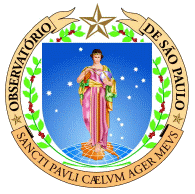      1400110 – Laboratório de Física da Terra e do UniversoRoterio para o Experimento de Astronomia No.___             Data: __/__/____Nome: __________________________________________________________Nº USP___________________Técnicas Fotométricas 1. Objetivos: Para quais estrelas serão realizadas as medidas fotométricas? ____________________________________________________________________________________________________________________________________________________________________________________________________________________________________________________________________________________________________________________________________________________________________2. Material:  Qual é o software adotado? Qual o nome das imagens (arquivos FITS) que serão utilizadas?   ____________________________________________________________________________________________________________________________________________________________________________________________________________________________________________________________________________________________________________________________________________________________________3. Calibração: Qual é a expressão que será utilizada para relacionar contagens e brilho aparente? ____________________________________________________________________________________________________________________________________________________________________________________________________________________________________________________________________________________________________________________________________________________________________4. Conversão de unidades: Qual é a magnitude aparente da estrela padrão, medida no filtro R? Qual é o brilho aparente (em Watt/m2) correspondente a essa magnitude?____________________________________________________________________________________________________________________________________________________________________________________________________________________________________________________________________________________________________________________________________________________________________